NOT: Bu proje kapsamında pano dâhil etkinlikler fotoğraflanmalı, gerekli durumlarda video kaydı yapılmalıdır.Bu rapor ayın son günü Milli Eğitim Müdürlüğü ARGE biriminde olacak şekilde gönderilmelidir.	……./………/………….	           OKUL MÜDÜRÜ                                                                                                                              ……………………………………………………..NOT: Bu proje kapsamında pano dâhil etkinlikler fotoğraflanmalı, gerekli durumlarda video kaydı yapılmalıdır.Bu rapor ayın son günü Milli Eğitim Müdürlüğü ARGE biriminde olacak şekilde gönderilmelidir. 	……./………/………….	           OKUL MÜDÜRÜ                                                                                                                              ……………………………………………………..NOT: Bu proje kapsamında pano dâhil etkinlikler fotoğraflanmalı, gerekli durumlarda video kaydı yapılmalıdır.Bu rapor ayın son günü Milli Eğitim Müdürlüğü ARGE biriminde olacak şekilde gönderilmelidir. 	……./………/………….	           OKUL MÜDÜRÜ                                                                                                                              ……………………………………………………..NOT: Bu proje kapsamında pano dâhil etkinlikler fotoğraflanmalı, gerekli durumlarda video kaydı yapılmalıdır.Bu rapor ayın son günü Milli Eğitim Müdürlüğü ARGE biriminde olacak şekilde gönderilmelidir. 	……./………/………….	           OKUL MÜDÜRÜ                                                                                                                              ……………………………………………………..NOT: Bu proje kapsamında pano dâhil etkinlikler fotoğraflanmalı, gerekli durumlarda video kaydı yapılmalıdır.Bu rapor ayın son günü Milli Eğitim Müdürlüğü ARGE biriminde olacak şekilde gönderilmelidir. 	……./………/………….	           OKUL MÜDÜRÜ                                                                                                                              …………………………………………………NOT: Bu proje kapsamında pano dâhil etkinlikler fotoğraflanmalı, gerekli durumlarda video kaydı yapılmalıdır.Bu rapor ayın son günü Milli Eğitim Müdürlüğü ARGE biriminde olacak şekilde gönderilmelidir. 	……./………/………….	           OKUL MÜDÜRÜ                                                                                                                              …………………………………………………….NOT: Bu proje kapsamında pano dâhil etkinlikler fotoğraflanmalı, gerekli durumlarda video kaydı yapılmalıdır.Bu rapor ayın son günü Milli Eğitim Müdürlüğü ARGE biriminde olacak şekilde gönderilmelidir. 	……./………/………….	           OKUL MÜDÜRÜ                                                                                                                              ……………………………………………………..NOT: Bu proje kapsamında pano dâhil etkinlikler fotoğraflanmalı, gerekli durumlarda video kaydı yapılmalıdır.Bu rapor ayın son günü Milli Eğitim Müdürlüğü ARGE biriminde olacak şekilde gönderilmelidir. 	……./………/………….	           OKUL MÜDÜRÜ                                                                                                                              …………………………………………………….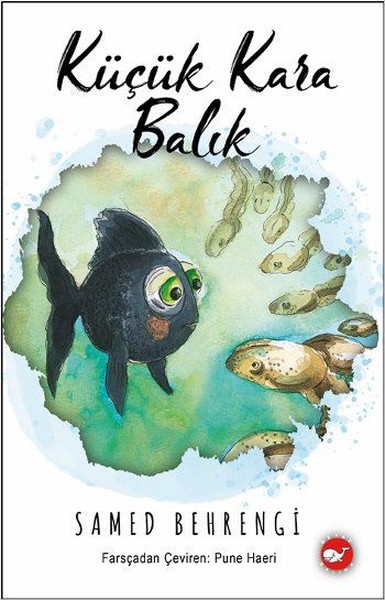 IĞDIR OKUYOR HEDEFİ YÜKSELİYOR! PROJESİ OKUL TAKİP FORMUIĞDIR OKUYOR HEDEFİ YÜKSELİYOR! PROJESİ OKUL TAKİP FORMUIĞDIR OKUYOR HEDEFİ YÜKSELİYOR! PROJESİ OKUL TAKİP FORMUIĞDIR OKUYOR HEDEFİ YÜKSELİYOR! PROJESİ OKUL TAKİP FORMU1.EKİM 20191.EKİM 2019OKUL ADIOKUL ADIAYIN KİTABIKÜÇÜK KARA BALIKAYIN KİTABIKÜÇÜK KARA BALIK……………………………………………….……………………………………………….NOSINIF KIZERKEKOKUMAYANVARSA YETİŞKİN(ÖĞRETMEN/VELİ/DİĞER)SORUMLU ÖĞRETMEN İMZASORUMLU ÖĞRETMEN İMZA123456789101112131415161718192021222324252627282930TOPLAMTOPLAMAYIN KİTABI İLE İLGİLİ OKULDA YAPILAN ETKİNLİKLERAYIN KİTABI İLE İLGİLİ OKULDA YAPILAN ETKİNLİKLERAYIN KİTABI İLE İLGİLİ OKULDA YAPILAN ETKİNLİKLERPANOETKİNLİK(Resim, yazı, yarışma vs.)Diğer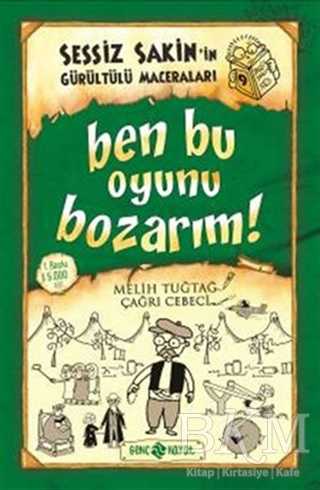 IĞDIR OKUYOR HEDEFİ YÜKSELİYOR! PROJESİ OKUL TAKİP FORMUIĞDIR OKUYOR HEDEFİ YÜKSELİYOR! PROJESİ OKUL TAKİP FORMUIĞDIR OKUYOR HEDEFİ YÜKSELİYOR! PROJESİ OKUL TAKİP FORMUIĞDIR OKUYOR HEDEFİ YÜKSELİYOR! PROJESİ OKUL TAKİP FORMU2.KASIM 20192.KASIM 2019OKUL ADIOKUL ADIAYIN KİTABIBEN BU OYUNU BOZARIM!AYIN KİTABIBEN BU OYUNU BOZARIM!……………………………………………….……………………………………………….NOSINIF KIZERKEKOKUMAYANVARSA YETİŞKİN(ÖĞRETMEN/VELİ/DİĞER)SORUMLU ÖĞRETMEN İMZASORUMLU ÖĞRETMEN İMZA123456789101112131415161718192021222324252627282930TOPLAMTOPLAMAYIN KİTABI İLE İLGİLİ OKULDA YAPILAN ETKİNLİKLERAYIN KİTABI İLE İLGİLİ OKULDA YAPILAN ETKİNLİKLERAYIN KİTABI İLE İLGİLİ OKULDA YAPILAN ETKİNLİKLERPANOETKİNLİK(Resim, yazı, yarışma vs.)Diğer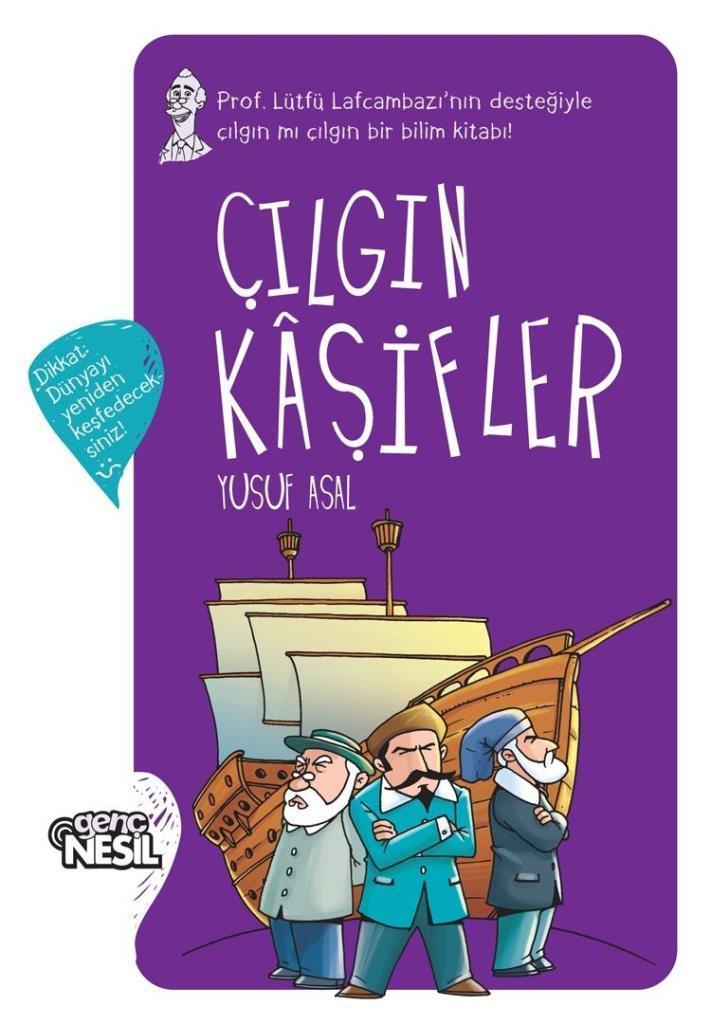 IĞDIR OKUYOR HEDEFİ YÜKSELİYOR! PROJESİ OKUL TAKİP FORMUIĞDIR OKUYOR HEDEFİ YÜKSELİYOR! PROJESİ OKUL TAKİP FORMUIĞDIR OKUYOR HEDEFİ YÜKSELİYOR! PROJESİ OKUL TAKİP FORMUIĞDIR OKUYOR HEDEFİ YÜKSELİYOR! PROJESİ OKUL TAKİP FORMU3.ARALIK 20193.ARALIK 2019OKUL ADIOKUL ADIAYIN KİTABIÇILGIN KAŞİFLERAYIN KİTABIÇILGIN KAŞİFLER……………………………………………….……………………………………………….NOSINIF KIZERKEKOKUMAYANVARSA YETİŞKİN(ÖĞRETMEN/VELİ/DİĞER)SORUMLU ÖĞRETMEN İMZASORUMLU ÖĞRETMEN İMZA123456789101112131415161718192021222324252627282930TOPLAMTOPLAMAYIN KİTABI İLE İLGİLİ OKULDA YAPILAN ETKİNLİKLERAYIN KİTABI İLE İLGİLİ OKULDA YAPILAN ETKİNLİKLERAYIN KİTABI İLE İLGİLİ OKULDA YAPILAN ETKİNLİKLERPANOETKİNLİK(Resim, yazı, yarışma vs.)Diğer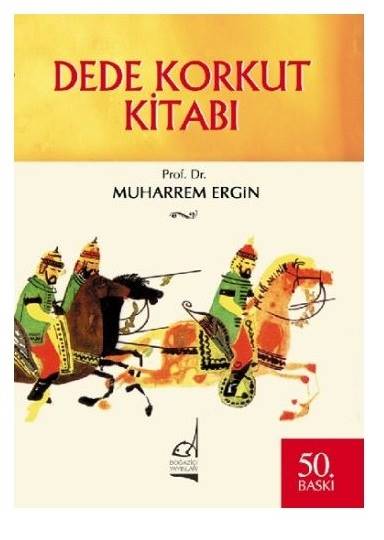 IĞDIR OKUYOR HEDEFİ YÜKSELİYOR! PROJESİ OKUL TAKİP FORMUIĞDIR OKUYOR HEDEFİ YÜKSELİYOR! PROJESİ OKUL TAKİP FORMUIĞDIR OKUYOR HEDEFİ YÜKSELİYOR! PROJESİ OKUL TAKİP FORMUIĞDIR OKUYOR HEDEFİ YÜKSELİYOR! PROJESİ OKUL TAKİP FORMU4.OCAK 20204.OCAK 2020OKUL ADIOKUL ADIAYIN KİTABIDEDE KORKUT KİTABIAYIN KİTABIDEDE KORKUT KİTABI……………………………………………….……………………………………………….NOSINIF KIZERKEKOKUMAYANVARSA YETİŞKİN(ÖĞRETMEN/VELİ/DİĞER)SORUMLU ÖĞRETMEN İMZASORUMLU ÖĞRETMEN İMZA123456789101112131415161718192021222324252627282930TOPLAMTOPLAMAYIN KİTABI İLE İLGİLİ OKULDA YAPILAN ETKİNLİKLERAYIN KİTABI İLE İLGİLİ OKULDA YAPILAN ETKİNLİKLERAYIN KİTABI İLE İLGİLİ OKULDA YAPILAN ETKİNLİKLERPANOETKİNLİK(Resim, yazı, yarışma vs.)Diğer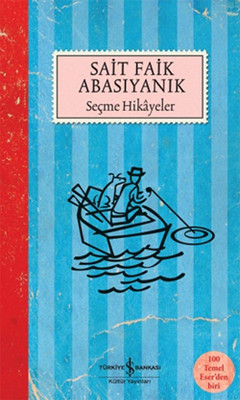 IĞDIR OKUYOR HEDEFİ YÜKSELİYOR! PROJESİ OKUL TAKİP FORMUIĞDIR OKUYOR HEDEFİ YÜKSELİYOR! PROJESİ OKUL TAKİP FORMUIĞDIR OKUYOR HEDEFİ YÜKSELİYOR! PROJESİ OKUL TAKİP FORMUIĞDIR OKUYOR HEDEFİ YÜKSELİYOR! PROJESİ OKUL TAKİP FORMU5.ŞUBAT 20205.ŞUBAT 2020OKUL ADIOKUL ADIAYIN KİTABISEÇME HİKAYELERAYIN KİTABISEÇME HİKAYELER……………………………………………….……………………………………………….NOSINIF KIZERKEKOKUMAYANVARSA YETİŞKİN(ÖĞRETMEN/VELİ/DİĞER)SORUMLU ÖĞRETMEN İMZASORUMLU ÖĞRETMEN İMZA123456789101112131415161718192021222324252627282930TOPLAMTOPLAMAYIN KİTABI İLE İLGİLİ OKULDA YAPILAN ETKİNLİKLERAYIN KİTABI İLE İLGİLİ OKULDA YAPILAN ETKİNLİKLERAYIN KİTABI İLE İLGİLİ OKULDA YAPILAN ETKİNLİKLERPANOETKİNLİK(Resim, yazı, yarışma vs.)Diğer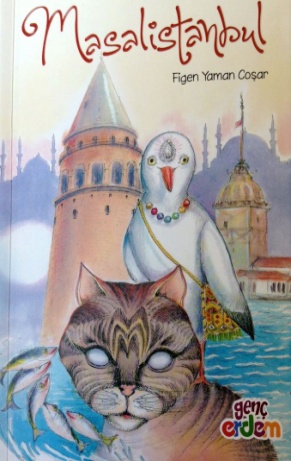 IĞDIR OKUYOR HEDEFİ YÜKSELİYOR! PROJESİ OKUL TAKİP FORMUIĞDIR OKUYOR HEDEFİ YÜKSELİYOR! PROJESİ OKUL TAKİP FORMUIĞDIR OKUYOR HEDEFİ YÜKSELİYOR! PROJESİ OKUL TAKİP FORMUIĞDIR OKUYOR HEDEFİ YÜKSELİYOR! PROJESİ OKUL TAKİP FORMU6.MART  20206.MART  2020OKUL ADIOKUL ADIAYIN KİTABIMASAL İSTANBULAYIN KİTABIMASAL İSTANBUL……………………………………………….……………………………………………….NOSINIF KIZERKEKOKUMAYANVARSA YETİŞKİN(ÖĞRETMEN/VELİ/DİĞER)SORUMLU ÖĞRETMEN İMZASORUMLU ÖĞRETMEN İMZA123456789101112131415161718192021222324252627282930TOPLAMTOPLAMAYIN KİTABI İLE İLGİLİ OKULDA YAPILAN ETKİNLİKLERAYIN KİTABI İLE İLGİLİ OKULDA YAPILAN ETKİNLİKLERAYIN KİTABI İLE İLGİLİ OKULDA YAPILAN ETKİNLİKLERPANOETKİNLİK(Resim, yazı, yarışma vs.)Diğer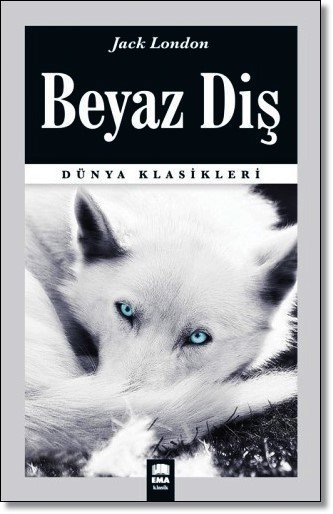 IĞDIR OKUYOR HEDEFİ YÜKSELİYOR! PROJESİ OKUL TAKİP FORMUIĞDIR OKUYOR HEDEFİ YÜKSELİYOR! PROJESİ OKUL TAKİP FORMUIĞDIR OKUYOR HEDEFİ YÜKSELİYOR! PROJESİ OKUL TAKİP FORMUIĞDIR OKUYOR HEDEFİ YÜKSELİYOR! PROJESİ OKUL TAKİP FORMU7. NİSAN 20207. NİSAN 2020OKUL ADIOKUL ADIAYIN KİTABIBEYAZ DİŞAYIN KİTABIBEYAZ DİŞ……………………………………………….……………………………………………….NOSINIF KIZERKEKOKUMAYANVARSA YETİŞKİN(ÖĞRETMEN/VELİ/DİĞER)SORUMLU ÖĞRETMEN İMZASORUMLU ÖĞRETMEN İMZA123456789101112131415161718192021222324252627282930TOPLAMTOPLAMAYIN KİTABI İLE İLGİLİ OKULDA YAPILAN ETKİNLİKLERAYIN KİTABI İLE İLGİLİ OKULDA YAPILAN ETKİNLİKLERAYIN KİTABI İLE İLGİLİ OKULDA YAPILAN ETKİNLİKLERPANOETKİNLİK(Resim, yazı, yarışma vs.)Diğer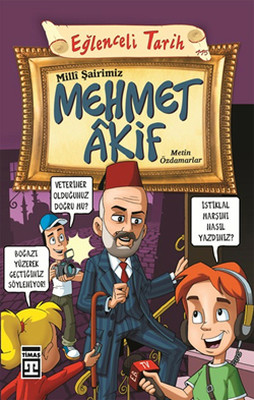 IĞDIR OKUYOR HEDEFİ YÜKSELİYOR! PROJESİ OKUL TAKİP FORMUIĞDIR OKUYOR HEDEFİ YÜKSELİYOR! PROJESİ OKUL TAKİP FORMUIĞDIR OKUYOR HEDEFİ YÜKSELİYOR! PROJESİ OKUL TAKİP FORMUIĞDIR OKUYOR HEDEFİ YÜKSELİYOR! PROJESİ OKUL TAKİP FORMU8. MAYIS 20208. MAYIS 2020OKUL ADIOKUL ADIAYIN KİTABIMEHMET AKİFAYIN KİTABIMEHMET AKİF……………………………………………….……………………………………………….NOSINIF KIZERKEKOKUMAYANVARSA YETİŞKİN(ÖĞRETMEN/VELİ/DİĞER)SORUMLU ÖĞRETMEN İMZASORUMLU ÖĞRETMEN İMZA123456789101112131415161718192021222324252627282930TOPLAMTOPLAMAYIN KİTABI İLE İLGİLİ OKULDA YAPILAN ETKİNLİKLERAYIN KİTABI İLE İLGİLİ OKULDA YAPILAN ETKİNLİKLERAYIN KİTABI İLE İLGİLİ OKULDA YAPILAN ETKİNLİKLERPANOETKİNLİK(Resim, yazı, yarışma vs.)Diğer